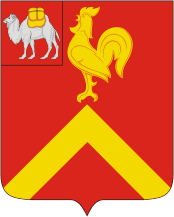 АДМИНИСТРАЦИЯ КРАСНОАРМЕЙСКОГО МУНИЦИПАЛЬНОГО РАЙОНА ЧЕЛЯБИНСКОЙ ОБЛАСТИПОСТАНОВЛЕНИЕот  22.04.2019 г. №.  344  .  О внесении измененийв постановление администрацииКрасноармейского муниципальногорайона от 28.11.2013 г. № 1394	В соответствии с Бюджетным кодексом Российской Федерации, постановлением администрации Красноармейского муниципального района 
от 10.10.2013 г. № 1154 «О Порядке принятия решений о разработке муниципальных программ Красноармейского муниципального района, их формировании и реализации»,ПОСТАНОВЛЯЮ:	1. Внести в постановление администрации Красноармейского муниципального района от 28.11.2013 г. № 1394 «Об утверждении   муниципальной программы  противодействия коррупции в Красноармейском муниципальном районе на 2014 – 2016 годы» следующие изменения: в наименовании и по всему тексту постановления исключить слова 
«на 2014 – 2020 годы».	2. Внести в муниципальную программу «Противодействия коррупции в Красноармейском муниципальном районе на 2014 – 2020 годы»,   утвержденную постановлением администрации Красноармейского муниципального района от 28.11.2013 г. № 1394 «Об утверждении   муниципальной программы  противодействия коррупции в Красноармейском муниципальном районе на 2014 – 2020 годы», изменения, изложив ее в новой редакции (Приложение 1).	3. Управлению делами администрации Красноармейского муниципального района (Губанов С.Г.) опубликовать настоящее постановление в средствах массовой информации района и разместить на официальном сайте администрации района.	4. Организацию выполнения настоящего постановления возложить на  первого заместителя главы района, руководителя аппарата администрации района (Сергеев С.Ю.).Глава района 								Ю.А. СакулинМуниципальная программа«Противодействие коррупции в Красноармейском муниципальном районе»Паспорт муниципальной Программы противодействия коррупции в Красноармейском муниципальном районеРаздел I. СОДЕРЖАНИЕ ПРОБЛЕМЫ И ОБОСНОВАНИЕНЕОБХОДИМОСТИ ЕЕ РЕШЕНИЯ ПРОГРАММНЫМИ МЕТОДАМИ	В соответствии с Федеральным законом «О противодействии коррупции» от 25 декабря 2008г. № 273-ФЗ под коррупцией понимается злоупотребление служебным положением, дача взятки, получение взятки, злоупотребление полномочиями, коммерческий подкуп либо иное незаконное использование физическим лицом свое должностного положения вопреки законным интересам общества и государства в целях получения выгоды в виде денег, ценностей, иного имущества или услуг имущественного характера, иных имущественных прав для себя или для третьих лиц, либо незаконное предоставление такой выгоды указанному лицу другими физическими лицами, а так же совершение перечисленных деяний от имени или в интересах юридического лица.	Коррупцию в базовом законе, призванном искоренить это негативное явление, предлагается понимать как явление социальное, характеризующееся подкупом-продажностью государственных и иных служащих, принятия ими материальных и нематериальных благ и преимуществ за деяния, которые могут быть выполнены с использованием официальных данных субъектов.Согласно положениям Концепции административной реформы в Российской Федерации, одобренной распоряжением Правительства Российской Федерации от 25 октября 2005 года N 1789-р, необходимым условием для достижения целей административной реформы является ликвидация коррупции в органах государственной власти, которая по-прежнему является важнейшей проблемой, препятствующей повышению эффективности государственного управления.Несмотря на предпринимаемые государством и обществом меры, коррупция по-прежнему серьезно затрудняет нормальное функционирование всех общественных механизмов, препятствует проведению социальных преобразований и модернизации национальной экономики, вызывает в обществе серьезную тревогу и недоверие к государственным институтам, создает негативный имидж России на международной арене и правомерно рассматривается как одна из угроз безопасности Российской Федерации.Высокая актуальность рассматриваемой проблемы обусловлена следующими факторами: коррупция приводит к масштабному вытеснению граждан из сферы бесплатных обязательных муниципальных услуг, прежде всего в области имущественных отношений, образования, социальной защиты населения, медицинского обслуживания населения, что приводит к массовым нарушениям конституционных прав граждан. Социальный ущерб, проявляющийся во всем негативном многообразии, сводится к криминализации общества, деформации общественных ценностей.В целях реализации Национальной стратегии противодействия коррупции и Национального плана противодействия коррупции, утвержденных Указом Президента Российской Федерации    13 апреля 2010 года №465, разработана настоящая Программа, определяющая задачи, которые предполагается достичь в сфере противодействия коррупции, и содержащая комплекс мероприятий, планируемых к реализации органами местного самоуправления Красноармейского района в целях достижения установленных задач.Антикоррупционная политика в Красноармейском муниципальном районе представляет собой целенаправленную деятельность по устранению причин и условий, порождающих коррупцию, важной составной частью которой является настоящая Программа. Внедрение механизмов противодействия коррупции существенно снизит возможность проявления коррупционных действий (бездействия) при принятии решений, устранит информационный дефицит в порядке получения муниципальных услуг и осуществления управленческих функций, упростит получение различных разрешающих, правоустанавливающих и других документов.Программный метод планирования деятельности с четким определением целей и задач Программы, выбором перечня скоординированных мероприятий по противодействию коррупции в органах исполнительной власти будет способствовать эффективному решению проблемы.В настоящее время уже выявлены следующие проблемы в сфере противодействия коррупции:1. Недостаточность нормативной правовой и организационной базы для осуществления противодействия и профилактики коррупции.2. Сложности в распознавании коррупции, а также отсутствие нетерпимости к ее проявлениям у населения, муниципальных служащих.3. Наличие возможности использования муниципальными служащими служебного положения и административных ресурсов в личных целях.4. Отсутствие контроля полномочий муниципальных служащих в сфере предоставления муниципальных услуг населению, отсутствие обратной связи с получателями муниципальных услуг.5. Коррумпированность сферы муниципальных заказов.6.Наличие коррупционных правонарушений в органах местного самоуправления в сфере жилищно-коммунального хозяйства, образования, медицины и других.7. Недостаточное вовлечение гражданского общества в вопросы профилактики и противодействия коррупции, а также недостаточная правовая грамотность населения.8. Недостаток сведений о ходе реализации антикоррупционных мер для дальнейшей корректировки Программы и контроля над ходом ее реализации.Раздел II. ОСНОВНЫЕ ЦЕЛИ И ЗАДАЧИ ПРОГРАММЫОсновной целью Программы является обеспечение защиты прав и законных интересов граждан, общества и государства от проявления коррупции путем устранения причин и условий, порождающих коррупцию и совершенствования системы противодействия коррупции в органах местного самоуправления Красноармейского муниципального района.Для достижения цели Программы требуется решение следующих задач:- организация противодействия коррупции в органах местного самоуправления Красноармейского муниципального района;- предупреждение коррупционных правонарушений;- повышение риска коррупционных действий и потерь от их совершения для должностных лиц;- формирование антикоррупционного общественного сознания, характеризующегося нетерпимостью муниципальных служащих, граждан и организаций к коррупционным действиям;- обеспечение неотвратимости ответственности за совершение коррупционных правонарушений в случаях, предусмотренных законодательством Российской Федерации;- мониторинг коррупционных факторов и эффективности мер антикоррупционной политики;- вовлечение гражданского общества в реализацию антикоррупционной политики;- содействие реализации прав граждан и организаций на доступ к информации о фактах коррупции, а также на их свободное освещение в средствах массовой информации.Раздел III. СРОКИ РЕАЛИЗАЦИИ ПРОГРАММЫРеализация Программы осуществляется в течение 2014 - 2021 годов. Решение проблемы противодействия коррупции невозможно осуществить в пределах одного года, поскольку предусматривается проведение большого количества долгосрочных мероприятий упреждающего профилактического характера. Вместе с тем планировать реализацию Программы на более длительный срок нецелесообразно вследствие динамичного развития обстановки, а также необходимости постоянного совершенствования форм и методов противодействия коррупции. Прекращение реализации мероприятий Программы осуществляется в случае не достижения целевых индикативных показателей Программы.Раздел IV. ОЖИДАЕМЫЕ РЕЗУЛЬТАТЫ РЕАЛИЗАЦИИ ПРОГРАММЫВ результате реализации Программы ожидается:1. Создание эффективной системы мер профилактики и упреждения в сфере борьбы с коррупционными правонарушениями на муниципальной службе Красноармейского муниципального района.2. Совершенствование нормативной правовой базы для эффективного противодействия коррупции.3. Повышение качества и доступности предоставляемых населению Красноармейского муниципального района муниципальных услуг.4. Уменьшение издержек бизнеса на преодоление административных барьеров.5. Укрепление доверия граждан к деятельности органов местного самоуправления Красноармейского муниципального района.6. Повышение престижа муниципальной службы.7. Увеличение налоговых поступлений и укрепление бюджетной сферы.8. Развитие и укрепление институтов гражданского общества.ПРИЛОЖЕНИЕ № 1 к Программепротиводействия коррупциив Красноармейском  муниципальном районеПланмероприятий  муниципальной Программы противодействия коррупциив Красноармейском муниципальном районе Наименование ПрограммыМуниципальная Программа противодействия коррупции в Красноармейском муниципальном районе (далее именуется - Программа)Ответственный исполнитель муниципальной программыАдминистрация Красноармейского муниципального районаСоисполнители муниципальной программыКомиссия по противодействию коррупции в Красноармейском муниципальном районе;комиссия по соблюдению требований к служебному поведению муниципальных служащих и урегулированию конфликта интересов  Красноармейского муниципального района;Администрации сельских поселений Красноармейского муниципального районаОсновные цели муниципальной программыОбеспечение защиты прав и законных интересов граждан, общества и государства от проявления коррупции путем устранения причин и условий, порождающих коррупцию и совершенствования системы противодействия коррупции в органах местного самоуправления Красноармейского муниципального районаОсновные задачи муниципальной программыДля достижения целей Программы требуется решение следующих задач:- совершенствование мер по профилактике и предупреждению коррупционных правонарушений в органах местного самоуправления Красноармейского муниципального района;- совершенствование мер по выявлению, пресечению коррупционных правонарушений;- повышение риска коррупционных действий и потерь от их совершения для должностных лиц;- формирование антикоррупционного общественного сознания, характеризующегося нетерпимостью государственных гражданских и муниципальных служащих, граждан и организаций к коррупционным действиям;- обеспечение неотвратимости ответственности за совершение коррупционных правонарушений в случаях, предусмотренных законодательством Российской Федерации;- мониторинг коррупционных факторов и эффективности мер антикоррупционной политики;- вовлечение гражданского общества в реализацию антикоррупционной политики;- содействие реализации прав граждан и организаций на доступ к информации о фактах коррупции, а также на их свободное освещение в средствах массовой информации.Целевые индикаторы и показатели муниципальной ПрограммыДоля нормативных правовых актов и их проектов, по которым проведена независимая экспертиза на наличие коррупциогенных факторов;Количество муниципальных служащих Красноармейского муниципального района представивших неполные/ недостоверные сведения о доходах,  расходах, об имуществе и обязательствах имущественного характера за отчетный период.Этапы и сроки реализации муниципальной Программы2014-2021 годыОбъем бюджетных ассигнований муниципальной ПрограммыБез финансированияОжидаемые конечные результаты реализации муниципальной Программы и показатели социально – экономической эффективности1. Создание эффективной системы мер профилактики и упреждения в сфере борьбы с коррупционными правонарушениями на муниципальной службе Красноармейского муниципального района.2. Максимально возможное снижение уровня коррупции при исполнении муниципальных услуг органами местного самоуправления Красноармейского муниципального района.3. Совершенствование нормативной правовой базы для эффективного противодействия коррупции.4. Повышение качества и доступности предоставляемых населению муниципальных услуг.5. Уменьшение издержек бизнеса на преодоление административных барьеров.6. Укрепление доверия граждан к деятельности органов местного самоуправления Красноармейского муниципального района.№п/пНаименование мероприятияОтветственные исполнителиСрок выполненияОбъем финансирования,тыс. руб.Объем финансирования,тыс. руб.Объем финансирования,тыс. руб.Объем финансирования,тыс. руб.Объем финансирования,тыс. руб.Объем финансирования,тыс. руб.Объем финансирования,тыс. руб.Объем финансирования,тыс. руб.Объем финансирования,тыс. руб.№п/пНаименование мероприятияОтветственные исполнители2014 г.2015 г.2016г.2017г.2018 г.2019г.2020 г.2021г.2021г.I. Меры по нормативному правовому и методическому обеспечению противодействия коррупцииI. Меры по нормативному правовому и методическому обеспечению противодействия коррупцииI. Меры по нормативному правовому и методическому обеспечению противодействия коррупцииI. Меры по нормативному правовому и методическому обеспечению противодействия коррупцииI. Меры по нормативному правовому и методическому обеспечению противодействия коррупцииI. Меры по нормативному правовому и методическому обеспечению противодействия коррупцииI. Меры по нормативному правовому и методическому обеспечению противодействия коррупцииI. Меры по нормативному правовому и методическому обеспечению противодействия коррупцииI. Меры по нормативному правовому и методическому обеспечению противодействия коррупцииI. Меры по нормативному правовому и методическому обеспечению противодействия коррупцииI. Меры по нормативному правовому и методическому обеспечению противодействия коррупцииI. Меры по нормативному правовому и методическому обеспечению противодействия коррупцииI. Меры по нормативному правовому и методическому обеспечению противодействия коррупцииПроведение антикоррупционной экспертизы действующих и проектов нормативных правовых актов администрации Красноармейского муниципального районаЮридический отдел администации района, главы сельских поселений2014 - 2021 годы---------Мониторинг законодательства Красноармейского муниципального района, регулирующего правоотношения в сфере противодействия коррупции, в целях выявления нормативных правовых актов, требующих приведения в соответствие с федеральным законодательством в связи с его изменением. Подготовка и своевременное внесение необходимых изменений в нормативные правовые актыЮридический отдел администации района,собрание депутатов района, КСП, главы сельских поселений2014 - 2021 годы---------Оказание органам местного самоуправления  Красноармейского муниципального района организационно-методической помощи в подготовке проектов правовых актов, регулирующих вопросы противодействия коррупцииЮридический отдел администрации района2014 - 2021 годы---------II. Меры, направленные на изучение причин коррупции, факторов, способствующих коррупции,профилактику коррупцииII. Меры, направленные на изучение причин коррупции, факторов, способствующих коррупции,профилактику коррупцииII. Меры, направленные на изучение причин коррупции, факторов, способствующих коррупции,профилактику коррупцииII. Меры, направленные на изучение причин коррупции, факторов, способствующих коррупции,профилактику коррупцииII. Меры, направленные на изучение причин коррупции, факторов, способствующих коррупции,профилактику коррупцииII. Меры, направленные на изучение причин коррупции, факторов, способствующих коррупции,профилактику коррупцииII. Меры, направленные на изучение причин коррупции, факторов, способствующих коррупции,профилактику коррупцииII. Меры, направленные на изучение причин коррупции, факторов, способствующих коррупции,профилактику коррупцииII. Меры, направленные на изучение причин коррупции, факторов, способствующих коррупции,профилактику коррупцииII. Меры, направленные на изучение причин коррупции, факторов, способствующих коррупции,профилактику коррупцииII. Меры, направленные на изучение причин коррупции, факторов, способствующих коррупции,профилактику коррупцииАнализ заявлений и обращений граждан, поступающих в органы местного самоуправления Красноармейского муниципального района, а также результатов их рассмотрения на предмет наличия информации о фактах коррупции со стороны муниципальных служащих, а также причинах и условиях, способствовавших проявлению таких фактовОбщий отдел администрации  районаУправление делами  администрации района,АНО редакция газеты «Маяк»  2014 - 2021 годы---------Мониторинг средств массовой информации в части освещения хода реализации антикоррупционных мер и результатов путем обработки и анализа информации в средствах массовой информацииУправление делами администрации района,АНО редакция газеты «Маяк»  1 раз в полугодие---------III. Меры, направленные на повышение эффективности деятельности органов местного самоуправления Красноармейского муниципального районаIII. Меры, направленные на повышение эффективности деятельности органов местного самоуправления Красноармейского муниципального районаIII. Меры, направленные на повышение эффективности деятельности органов местного самоуправления Красноармейского муниципального районаIII. Меры, направленные на повышение эффективности деятельности органов местного самоуправления Красноармейского муниципального районаIII. Меры, направленные на повышение эффективности деятельности органов местного самоуправления Красноармейского муниципального районаIII. Меры, направленные на повышение эффективности деятельности органов местного самоуправления Красноармейского муниципального районаIII. Меры, направленные на повышение эффективности деятельности органов местного самоуправления Красноармейского муниципального районаIII. Меры, направленные на повышение эффективности деятельности органов местного самоуправления Красноармейского муниципального районаIII. Меры, направленные на повышение эффективности деятельности органов местного самоуправления Красноармейского муниципального районаIII. Меры, направленные на повышение эффективности деятельности органов местного самоуправления Красноармейского муниципального районаIII. Меры, направленные на повышение эффективности деятельности органов местного самоуправления Красноармейского муниципального районаКорректировка и актуализация ведомственных планов мероприятий по противодействию коррупции в органах местного самоуправления Красноармейского мунциипального районаСтруктурные подразделения администрации района с правом юридического лица,  ОМС района и сельских поселений2014 - 2021 годы---------Методическое и организационное обеспечение деятельности комиссии по противодействию коррупции в Красноаормейском муниципальном районеУправление делами администрации района,Комиссия по противодействию коррупции в Красноармейском муниципальном районе  2014 - 2021 годы---------Дальнейшая разработка и внесение изменений в административные регламенты предоставления муниципальных услуг органами местного самоуправления Красноармейского муниципального района Структурные подразделения администрации района,юридический отдел администрации района,ОМС района2014 - 2021 годы---------Проведение мониторинга административных регламентов предоставления муниципальных услуг с целью выявления и устранения коррупциогенных факторов             Юридический отдел администрации района,структурные подразделения администрации района,ОМС района главы сельских поселений2014 - 2021 годы---------Рассмотрение в органах местного самоуправления вопросов правоприменительной практики по результатам вступивших в законную силу решений судов, арбитражных судов о признании недействительными ненормативных правовых актов, незаконными решений и действий (бездействия) органов, организаций и их должностных лиц в целях выработки и принятия мер по предупреждению и устранению причин выявленных нарушенийЮридический отдел администрации района 1 раз в квартал---------IV. Меры, направленные на исключение проявлений коррупции при расходовании бюджетных средств и использовании муниципального имуществаIV. Меры, направленные на исключение проявлений коррупции при расходовании бюджетных средств и использовании муниципального имуществаIV. Меры, направленные на исключение проявлений коррупции при расходовании бюджетных средств и использовании муниципального имуществаIV. Меры, направленные на исключение проявлений коррупции при расходовании бюджетных средств и использовании муниципального имуществаIV. Меры, направленные на исключение проявлений коррупции при расходовании бюджетных средств и использовании муниципального имуществаIV. Меры, направленные на исключение проявлений коррупции при расходовании бюджетных средств и использовании муниципального имуществаIV. Меры, направленные на исключение проявлений коррупции при расходовании бюджетных средств и использовании муниципального имуществаIV. Меры, направленные на исключение проявлений коррупции при расходовании бюджетных средств и использовании муниципального имуществаIV. Меры, направленные на исключение проявлений коррупции при расходовании бюджетных средств и использовании муниципального имуществаIV. Меры, направленные на исключение проявлений коррупции при расходовании бюджетных средств и использовании муниципального имуществаIV. Меры, направленные на исключение проявлений коррупции при расходовании бюджетных средств и использовании муниципального имуществаПроведение мониторинга закупок товаров, работ, услуг для обеспечения муниципальных нужд Красноармейского муниципального района в соответствии с требованиями действующего законодательстваУправление  финансового контроля администрации района,отдел муниципального заказа администрации района2014 - 2021 годы--------- 12.Обеспечение запрета для органов местного самоуправления осуществлять закупки работ, услуг, в случая если предметом таких закупок являются работы, услуги выполнения (оказание) которых непосредственно отнесено к функциям, задачам органа местного самоуправленияУправление  финансового контроля администрации района,отдел муниципального заказа администрации района2014 - 2021 годы---------13.Обеспечение систематического контроля за законностью осуществления закупок для муниципальных нужд,прекращения практики заключения контрактов с единственным исполнителем,в том числе введением без достаточных оснований режима чрезвычайных ситуаций, исключения случаев принятия обязательств без ассигнований и оплату невостребованной проектно – сметной документацииУправление  финансового контроля администрации района,Финансовое управление администрации района,ОМС района,Главы сельских поселений2014 - 2021 годы---------14.Обеспечение перехода на межведомственный электронный документооборот при закупках товаров, работ, услуг для обеспечения муниципальных нужд   Красноармейского муниципального районаОтдел муниципального заказа администрацрии района,  Управление информатизации и технической защиты администрации района2014 - 2021 годы---------15.Расширение практики проведения открытых аукционов в электронной формеУправление  финансового контроля администрации района,отдел муниципального заказа администрации района,ОМС района,главы сельских поселений  2014 - 2021 годы---------16.Оценка эффективности и совершенствование контроля за использованием имущества, находящегося в муниципальной собственности  Красноармейского муниципального района, в том числе переданного в аренду, хозяйственное ведение и оперативное управлениеКСП,КУИиЗО района2014 - 2021 годы---------17.Анализ результатов проведения конкурсов и аукционов по продаже имущества, находящегося в собственности Красноармейского муниципального района, в том числе земельных участков, с целью выявления фактов занижения стоимости указанных объектовКУИиЗО  района2014 - 2021 годы---------18.Организационное и методическое обеспечение органов местного самоуправления Красноармейского муниципального района в части подготовки проектов НПА, регулирующих бюджетные правоотношения в сельских поселенияхФинансовое управление администрации района2014 - 2021 годы---------V. Меры, направленные на совершенствование системы муниципальной службы и противодействия коррупции в сфере трудовых отношений с руководителями муниципальных учрежденийV. Меры, направленные на совершенствование системы муниципальной службы и противодействия коррупции в сфере трудовых отношений с руководителями муниципальных учрежденийV. Меры, направленные на совершенствование системы муниципальной службы и противодействия коррупции в сфере трудовых отношений с руководителями муниципальных учрежденийV. Меры, направленные на совершенствование системы муниципальной службы и противодействия коррупции в сфере трудовых отношений с руководителями муниципальных учрежденийV. Меры, направленные на совершенствование системы муниципальной службы и противодействия коррупции в сфере трудовых отношений с руководителями муниципальных учрежденийV. Меры, направленные на совершенствование системы муниципальной службы и противодействия коррупции в сфере трудовых отношений с руководителями муниципальных учрежденийV. Меры, направленные на совершенствование системы муниципальной службы и противодействия коррупции в сфере трудовых отношений с руководителями муниципальных учрежденийV. Меры, направленные на совершенствование системы муниципальной службы и противодействия коррупции в сфере трудовых отношений с руководителями муниципальных учрежденийV. Меры, направленные на совершенствование системы муниципальной службы и противодействия коррупции в сфере трудовых отношений с руководителями муниципальных учрежденийV. Меры, направленные на совершенствование системы муниципальной службы и противодействия коррупции в сфере трудовых отношений с руководителями муниципальных учрежденийV. Меры, направленные на совершенствование системы муниципальной службы и противодействия коррупции в сфере трудовых отношений с руководителями муниципальных учреждений19.Методическое и организационное обеспечение деятельности Комиссии по соблюдению требований к служебному поведению муниципальных служащих Красноармейского муниципального района и урегулированию конфликта интересовУправление делами администрации района,Отдел организационной и кадровой работы администрации района2014 - 2021 годы---------20.Мониторинг деятельности Комиссии по соблюдению требований к служебному поведению муниципальных служащих Красноармейского муниципального района и урегулированию конфликта интересовОтдел организационной и кадровой работы  администрации района2014 - 2021 годы---------21.Обеспечение эффективной системы контроля за соблюдением ограничений и запретов на муниципальной службе: осуществление комплекса организационных, разъяснительных и иных мер по соблюдению лицами, замещающими муниципальные должности, и муниципальными служащими ограничений, запретов и исполнения обязанностей, установленных в целях противодействия коррупцииОтдел организационной и кадровой работы администрации района, руководители структурных подразделений администрации района с правами юридического лица, ОМС района и сельских поселений2014 - 2021годы---------21.1.Контроль за соблюдением лицами, замещающими должности муниципальной службы, требований законодательства Российской Федерации о противодействии коррупции, касающихся предотвращения и урегулирования конфликта интересов, в том числе за привлечением таких лиц к ответственности в случае их несоблюденияОтдел организационной и кадровой работы администрации района, руководители структурных подразделений администрации района с правами юридического лица, ОМС района и сельских поселений2018 - 2021 годы---------21.2.Принять меры по повышению эффективности кадровой работы в части, касающейся ведения личных дел лиц, замещающих муниципальные должности и должности муниципальной службы, в том числе контроля за актуализацией сведений, содержащихся в анкетах, представляемых при назначении на указанные должности и поступлении на такую службу, об их родственниках и свойственниках в целях выявления возможного конфликта интересовОтдел организационной и кадровой работы администрации района, руководители структурных подразделений администрации района с правами юридического лица, ОМС района и сельских поселений2018 - 2021 годы---------22.Проверка достоверности документов об образовании и сведений, представляемых гражданами, претендующими на замещение должностей муниципальной службы, и муниципальными служащими, путем направления запросов Отдел организационной и кадровой работы администрации района,  структурные подразделения администрации района с правами юридического лица,ОМС района и сельских поселений  2014 - 2021 годы---------23.Проведение в порядке, установленном действующим законодательством, проверок достоверности и полноты сведений о доходах, об имуществе и обязательствах имущественного характера, представляемых гражданами, претендующими на замещение должностей руководителей муниципальных учреждений, руководителями МУОтдел организационной и кадровой работы,структурные подразделения администрации района с правами юридического лица, ОМС района и сельских поселений2014- 2021 годы---------24.Организация и проведение выборочных проверок соблюдения муниципальными служащими обязанностей, ограничений, запретов и требований к служебному поведениюОтдел организационной и кадровой работы,структурные подразделения администрации района с правами юридического лица, ОМС района и сельских поселений2014 - 2021 годы---------25.Корректировка перечня должностей муниципальной службы, замещение которых связано с коррупционными рискамиОтдел организационной и кадровой работы,структурные подразделения администрации района с правами юридического лица, ОМС района и сельских поселений2014 - 2021 годы---------26.Проведение семинаров, для должностных лиц, ответственных за реализацию мероприятий по противодействию коррупции и профилактику коррупционных проявлений в органах местного самоуправления Красноармейского муниципального районаУправление делами администрации района,Отдел организационной и кадровой работы администрации района2014 - 2021годы---------26.1Обеспечить ежегодное повышение квалификации муниципальных служащих, в должностные обязанности которых входит участие в противодействие коррупцииОтдел организационной и кадровой работы администрации района,руководители структурных подразделений администрации района с правами юридического лица, ОМС района и сельских поселений2018 - 2021годы---------26.2Обеспечить обучение муниципальных служащих, впервые поступивших на муниципальную службу для замещения должностей, включенных в перечни, установленные муниципальными нормативными правовыми актами, по образовательным программам в области противодействия коррупцииОтдел организационной и кадровой работы администрации района,руководители структурных подразделений администрации района с правами юридического лица, ОМС района и сельских поселений2018 - 2021годы---------27.Организация внедрения компьютерных программ, разработанных на базе специального программного обеспечения для формирования справок о доходах, об имуществе и обязательствах имущественного характера с автоматическим проставлением двумерного бар-кода при их печатиОтдел организационной и кадровой работы администрации района, управление информатизации и технической защиты информации администрации района2014 - 2021годы---------28.Разработка и осуществение комплекса организационных, разъяснительных мер по соблюдению отдельными категориями лиц обязанности по сообщению о получении подарка в связи с их должностным положением или исполнением ими служебных (должностных) обязанностей, сдаче и оценке подарка, реализации (выкупе) и зачислении средств, вырученных от его реализацииОтдел организационной и кадровой работы администрации района, структурные подразделения администрации района с правами юридического лица,ОМС района и сельских поселений2014 - 2021годы---------VI. Меры, направленные на обеспечение доступа населения к информации о деятельности органов местного самоуправления Кграсноармейскгого муниципального района, в том числе в сфере противодействия коррупцииVI. Меры, направленные на обеспечение доступа населения к информации о деятельности органов местного самоуправления Кграсноармейскгого муниципального района, в том числе в сфере противодействия коррупцииVI. Меры, направленные на обеспечение доступа населения к информации о деятельности органов местного самоуправления Кграсноармейскгого муниципального района, в том числе в сфере противодействия коррупцииVI. Меры, направленные на обеспечение доступа населения к информации о деятельности органов местного самоуправления Кграсноармейскгого муниципального района, в том числе в сфере противодействия коррупцииVI. Меры, направленные на обеспечение доступа населения к информации о деятельности органов местного самоуправления Кграсноармейскгого муниципального района, в том числе в сфере противодействия коррупцииVI. Меры, направленные на обеспечение доступа населения к информации о деятельности органов местного самоуправления Кграсноармейскгого муниципального района, в том числе в сфере противодействия коррупцииVI. Меры, направленные на обеспечение доступа населения к информации о деятельности органов местного самоуправления Кграсноармейскгого муниципального района, в том числе в сфере противодействия коррупцииVI. Меры, направленные на обеспечение доступа населения к информации о деятельности органов местного самоуправления Кграсноармейскгого муниципального района, в том числе в сфере противодействия коррупцииVI. Меры, направленные на обеспечение доступа населения к информации о деятельности органов местного самоуправления Кграсноармейскгого муниципального района, в том числе в сфере противодействия коррупцииVI. Меры, направленные на обеспечение доступа населения к информации о деятельности органов местного самоуправления Кграсноармейскгого муниципального района, в том числе в сфере противодействия коррупцииVI. Меры, направленные на обеспечение доступа населения к информации о деятельности органов местного самоуправления Кграсноармейскгого муниципального района, в том числе в сфере противодействия коррупции29.Проведение мероприятий по обеспечению технической и информационной поддержки раздела «Противодействие коррупции» официального интернет-сайта администрации Красноармейского  муниципального района Управление информатизации и технической защиты информации администрации района, Управление делами администрации района2014 - 2021 годы---------30.Мониторинг размещения информации на официальных сайтах органов местного самоуправления Красноармейского муниципального района в рамках реализации мер по противодействию коррупции Управление делами администрации района,Управление информатизации и технической защиты информации администрации района2014 - 2021 годы---------31.Информационная и техническая поддержка интернет-сайтов органов местного самоуправления Красноармейского мунциипального района в части освещения хода реализации мер по противодействию коррупцииУправление информатизации и технической защиты информации администрации района2014 - 2021 годы---------32.Размещение на официальном интернет-сайте администрации Красноармейского муниципального района сведений о доходах, расходах, об имуществе и обязательствах имущественного характера муниципальных служащих, лиц замещающих муниципальные должности, руководителей муниципальных учреждений подведомственных органам местного самоуправления, а также сведений о доходах, расходах, имуществе и обязательствах имущественного характера членов их семей;Управление информатизации и технической защиты информации администрации района,Отдел организационной и кадровой работы администрации района2014 - 2021 годы---------33.Осуществление контроля за размещением на сайтах сведений о доходах, расходах, об имуществе и обязательствах имущественного характера муниципальных служащих, лиц замещающих муниципальные должности, руководителей муниципальных учреждений подведомственных органам местного самоуправления, а также сведений о доходах, расходах, имуществе и обязательствах имущественного характера членов их семей.Управление делами администрации района,Отдел организационной и кадровой работы администрации района,Управление информатизации и технической защиты информации администрации района2014 - 2021 годы---------34.Осуществление контроля  за размещением на официальном интернет-сайте учреждений, подведомственных органам местного самоуправления, информации о рассчитываемой за календарный год среднемесячной заработной плате руководителей, их заместителей и главных бухгалтеров учреждений Юридический отделадминистрации района,Отдел организационной и кадровой работы администрации района,2014 - 2021 годы---------35.Осуществление контроля за опубликованием ежеквартальных сведений о численности муниципальных служащих органов местного самоуправления, работников муниципальных учреждений Красноармейского муниципального района и фактических затрат на их денежное содержаниеФинансовоу управление администрации района2014 - 2021 годы---------VII. Мероприятия по противодействию коррупции в сфере жилищно-коммунального  хозяйстваVII. Мероприятия по противодействию коррупции в сфере жилищно-коммунального  хозяйстваVII. Мероприятия по противодействию коррупции в сфере жилищно-коммунального  хозяйстваVII. Мероприятия по противодействию коррупции в сфере жилищно-коммунального  хозяйстваVII. Мероприятия по противодействию коррупции в сфере жилищно-коммунального  хозяйстваVII. Мероприятия по противодействию коррупции в сфере жилищно-коммунального  хозяйстваVII. Мероприятия по противодействию коррупции в сфере жилищно-коммунального  хозяйстваVII. Мероприятия по противодействию коррупции в сфере жилищно-коммунального  хозяйстваVII. Мероприятия по противодействию коррупции в сфере жилищно-коммунального  хозяйстваVII. Мероприятия по противодействию коррупции в сфере жилищно-коммунального  хозяйства36.Организация текущего контроля  целевого использования  бюджетных средств, предоставляемых  предприятиям жилищно-коммунального хозяйства    Финансовое управление администрации района годы2014 -2021 годы--------37.Организация проведения проверок целевого использования средств местного бюджета, предоставляемых предприятиям жилищно-коммунального хозяйства, работающим на территории Красноармейского  районаКонтрольно-счетная палата Красноармейского муниципального района2014-2021 годы--------38.Обобщение и анализ обращений и заявлений граждан,  индивидуальных предпринимателей и юридических лиц о фактах нарушений в жилищно-коммунальной сфере Управление строительства и инженерной инфраструктуры администрации района,общий отдел администрации  района2014-2021 годы--------39.Осуществление мониторинга работы управляющих организаций  Управление строительства и инженерной инфраструктуры администрации района2014-2021 годы--------40.Проведение информационной и разъяснительной работы о тарифной политике на очередной период регулирования тарифовУправление строительства и инженерной инфраструктуры администрации района2014-2021 годы--------VIII. Меры направленные на укрепления взаимодействия с институтами гражданского обществаVIII. Меры направленные на укрепления взаимодействия с институтами гражданского обществаVIII. Меры направленные на укрепления взаимодействия с институтами гражданского обществаVIII. Меры направленные на укрепления взаимодействия с институтами гражданского обществаVIII. Меры направленные на укрепления взаимодействия с институтами гражданского обществаVIII. Меры направленные на укрепления взаимодействия с институтами гражданского обществаVIII. Меры направленные на укрепления взаимодействия с институтами гражданского обществаVIII. Меры направленные на укрепления взаимодействия с институтами гражданского обществаVIII. Меры направленные на укрепления взаимодействия с институтами гражданского обществаVIII. Меры направленные на укрепления взаимодействия с институтами гражданского общества41.Взаимодействие с общественными объединениями, организациями, в том числе с молодежными организациями по вопросам формирования в обществе негативного отношения к проявлению коррупции и контроля за деятельностью  органов местного самоуправления.Общественная палата Красноармейского муниципального района   2014 -2021 годы--------